Trabajo integrador de Ciencias Naturales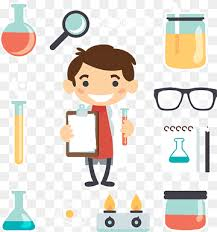 4°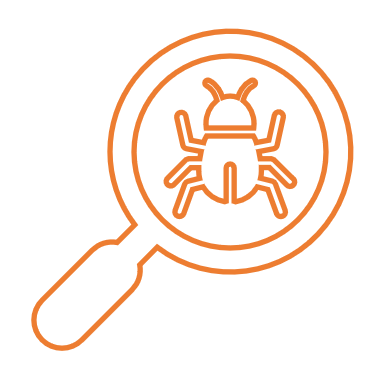             Andrés, sobrino del antropólogo Hipólito, estudia a losseres vivos. Te propongo acompañarlo en sus tareas con loaprendido en esta segunda etapa.      En un trabajo de observación sobre las plantas, Andrés tiene que explicar cómo se reproducen. ¿Lo ayudamos a entender qué sucedió en el jardín de su tío?       Explica qué tipo de reproducción intervino en cada caso.           Ahora que ya sabe cómo se reproducen las plantas, le vamos a contar cómo se reproducen los animales.         Completa el siguiente cuadro              Andrés nos contó que le encantan los animales y quiso saber acerca de la adaptación de los mismos según el ambiente que habitan.  Escribe un epígrafe para cada fotografía. El texto debe hacer referencia a una adaptación que se ve en la imagen.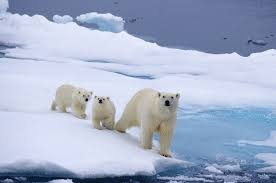                                                              ………………………………………                                                           ………………………………………..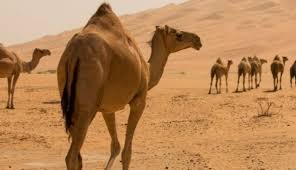 ……………………………………………………………………………………  Para finalizar le contamos a Andrés la experiencia que hicimos con la cebolla y la zanahoria y cómo se reproducen. Estuviste genial en cómo ayudaste a Andrés a saber un poco más sobre las Ciencias Naturales. Así estamos terminando este año que, si bien ha sido diferente, hemos compartido y aprendido un montón. Espero te hayan ayudado cada una de las propuestas y las experiencias que hicimos.¡Te felicito por todo el esfuerzo y el compromiso en cada uno de los trabajos!GRUPOTIPO DE FECUNDACIÓNDESARROLLO DEL EMBRIÓNTIPO DE DESARROLLOMAMÍFEROSREPTILESANFIBIOSPECES